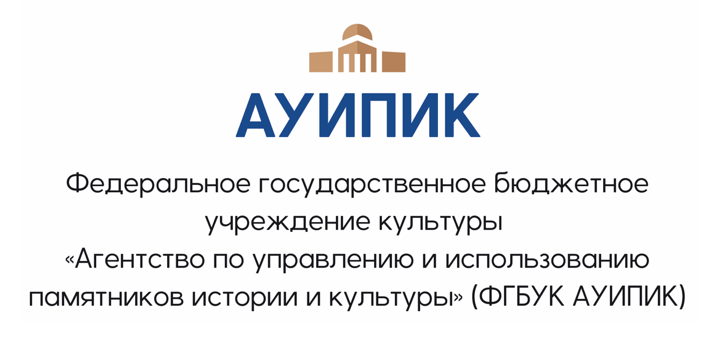 ПРИКАЗг. Москва14.02.2023	№ 20О назначении лица, ответственного за деятельность по противодействию коррупции в ФГБУК АУИПИК, и утверждении Положения о структурном подразделении (лице), ответственном за профилактику коррупционных
и иных правонарушенийВ соответствии с Федеральным законом от 25.12.2008 № 273-ФЗ
«О противодействии коррупции» приказываю:1.	Назначить лицом, ответственным за работу по профилактике коррупционных и иных правонарушений в ФГБУК АУИПИК, ведущего специалиста управления по работе с персоналом Е.В. Мац.2.	Возложить на лицо, ответственное за работу по профилактике коррупционных и иных правонарушений, следующие функции:обеспечение соблюдения работниками ФГБУК АУИПИК ограничений и запретов, требований о предотвращении или урегулировании конфликта интересов, исполнения ими обязанностей, установленных Федеральным законом от 25.12.2008 № 273-ФЗ «О противодействии коррупции» и другими федеральными законами;анализ справок о доходах, расходах, об имуществе и обязательствах имущественного характера, проведение проверки достоверности и полноты представленных справок;обеспечение деятельности Комиссии по противодействию коррупции, соблюдению требований к служебному поведению и урегулированию конфликта интересов;организация деятельности по разработке и реализации разъяснительных мероприятия по принятию мер по выявлению и устранению причин и условий, способствующих возникновению конфликта интересов на работе;оказание работниками ФГБУК АУИПИК консультативной помощи
по вопросам, связанным с применением на практике требований к служебному поведению и общих принципов служебного поведения работников;обеспечение реализации работниками ФГБУК АУИПИК обязанности уведомлять руководителя ФГБУК АУИПИК, органы прокуратуры, иные органы обо всех случаях обращения к ним каких-либо лиц в целях склонения их к совершению коррупционных правонарушений;подготовка проектов локальных нормативных актов и иных документов о противодействии коррупции в ФГБУК АУИПИК;организация наполнения раздела «Противодействие коррупции» официального сайта ФГБУК АУИПИК: размещение сведений о доходах, расходах, об имуществе и обязательствах имущественного характера, а также локальных нормативных актов;взаимодействие с правоохранительными органами, иными государственными органами, органами местного самоуправления по вопросам противодействия коррупции.3.	Утвердить Положение о структурном подразделении (лице), ответственном за профилактику коррупционных и иных правонарушений
ФГБУК АУИПИК, в соответствии с приложением к настоящему приказу.4.	Признать утратившим силу приказ от 29.12.2020 № 279 «О назначении лица, ответственного за деятельность по противодействию коррупции
в ФГБУК АУИПИК».5.	Контроль исполнения настоящего приказа оставляю за собой. Руководитель 	Ю.В. Бородаев